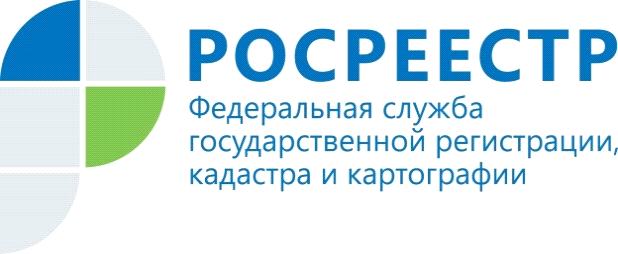 «Горячая линия»: вопросы государственного земельного надзора25 июля (четверг) с 14.00 до 15.00 в Управлении Росреестра по Красноярскому краю будет работать «горячая телефонная линия» по вопросам государственного земельного надзора.Отдел государственного земельного надзора Управления еженедельно выявляет более 100 нарушений земельного законодательства на территории региона. В ходе «горячей линии» жители края смогут получить ответы на вопросы:Что делать, если ваш сосед пытается самовольно занять часть вашего земельного участка?Куда можно сообщить о нарушениях земельного законодательства?Какая ответственность предусмотрена за нарушение земельного законодательства?Как не стать нарушителем земельного законодательства?На эти и другие вопросы ответят специалисты отдела государственного земельного надзора Управления Росреестра по Красноярскому краю.Телефон «горячей линии»: (391) 226-55-13Пресс-службаУправления Росреестра по Красноярскому краю: тел.: (391) 2-226-767, (391)2-226-756е-mail: pressa@r24.rosreestr.ruсайт: https://www.rosreestr.ru «ВКонтакте» http://vk.com/to24.rosreestr«Instagram»: rosreestr_krsk24 